Health Promotion Canada 2019 Recognition Awards Nomination Form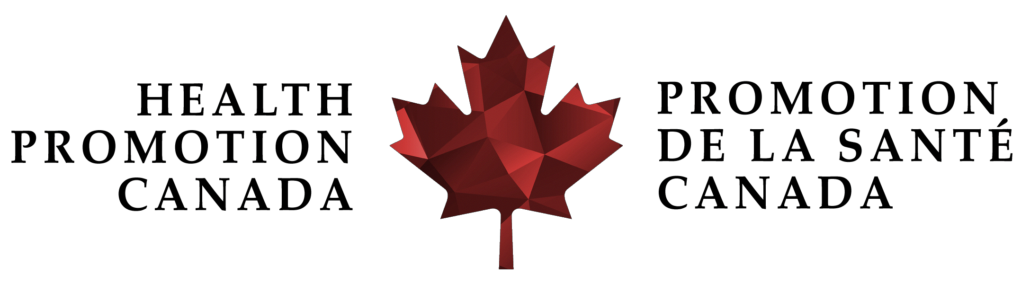 Recognition Awards Instructions The nomination application process for the Health Promotion Canada 2019 Recognition Awards requires the completion and submission of: Recognition Awards Nomination Form - The Recognition Awards Nomination Form should be submitted to the following email address: hpcrecognitionawards@gmail.comTwo letters of support from professional and/or academic sources - 750 words max per letter- Only electronically prepared letters will be accepted (No handwritten letters) - Letters should be submitted to the following email address: hpcrecognitionawards@gmail.com- Letters should be addressed to: “Health Promotion Canada Recognition Awards Committee”- If an individual submits a Recognition Awards Nomination Form on behalf of a nominee, he/she CANNOT also submit a letter of support for that same nominee. Two separate individuals must write the letters of support. Please note that both this Nomination Form and the two letters of support must be submitted in order for the application to be considered complete and advance in the review process. *The Nomination Form and two letters of support must be submitted by October 21, 2019 at 11:59 PM PST* Eligibility for Recognition Awards To be eligible for award nomination nominees must be: currently working/volunteering/studying within, or have recently retired from (Lifetime Achievement Award only) a Canadian educational institution, non-profit/non-governmental organization, municipal/provincial/federal government department/agency, consultancy, or private sector firm in a position that is designated as health promotion or in a position that allows them the opportunity to engage in work related to health promotion. not all members of the team/group need to be health promoters (multidisciplinary team/groups are encouraged to apply). Please note: Nominations of Health Promotion Canada members and non-members will be accepted. Self- nominations will not be accepted. Questions? Please contact the Health Promotion Canada Recognition Coordinator – Joel Kaushansky hpcrecognitionawards@gmail.comSection 1 - Recognition Award Categories 1) The Rising Star Award recognizes health promoters who have an exceptional track record of professional achievements, display exemplary personal leadership qualities, and exhibit strong potential for making future contributions to health promotion in Canada or globally. • To be eligible for this award nominees must have less than seven (7) years of professional experience • Up to five (5) Rising Star Awards will be presented 2) The Mid-Career Award recognizes health promoters who have an exceptional track record of professional accomplishments, a history of progressive advancement in leadership and/or management roles, and demonstrate a strong professional commitment to advancing the promotion of health in Canada or globally. • To be eligible for this award nominees must have more than six (6) years of professional experience • Up to three (3) Mid-Career Awards will be presented 3) The Lifetime Achievement Award recognizes passionate and visionary health promoters who, during their lifetimes, have made substantial contributions to the promotion of health. These distinguished individuals through their health promotion work have promoted health and health equity among communities thereby empowering Canadians to achieve full life potential. • To be eligible for this award nominees must have more than 25 years of professional experience • The award nominee can either be working/volunteering/studying, or have recently retired • Up to two (2) Lifetime Achievement Awards will be presented 4) The Organization Achievement Award recognizes creative, bold, and passionate organizations that embody the core values, beliefs, and ideals of the Ottawa Charter for Health Promotion. These organizations have made significant contributions to addressing issues of health equity in Canadian communities through, for example, advocacy, programming, policy development, or community development. • To be eligible for this award nominees must be either an educational institution, non- profit/non-governmental organization, municipal/provincial/federal government department/agency, consultancy, or private sector firm • Up to two (2) Organization Achievement Awards will be presented 5) The Team/Group Award recognizes passionate and innovative individuals who through their collaborative efforts have made significant contributions to addressing issues of inequality and health equity in Canadian communities through, for example, advocacy, programming, policy development, or community development . • To be eligible for this award nominees must either be currently working/volunteering /studying within an Educational institution, non-profit/non-governmental organization, municipal/provincial/federal government department/agency, consultancy, or private sector firm• Not all members of the team/group need to be health promoters (multidisciplinary team/groups are encouraged to apply)• Up to two (2) Team/Group Awards will be presented6) The Student Award recognizes outstanding students currently studying health promotion at a Canadian post-secondary institution. Recipients of this award will have an exceptional academic track record, demonstrate exemplary personal leadership qualities both in the classroom and off campus in health promotion initiatives, and exhibit strong potential for making future contributions to health promotion in Canada or globally. • To be eligible for this award a nominee must be currently enrolled (either part-or full-time) at a Canadian post-secondary institution Up to two (2) Student Awards will be presented to undergraduate students  Up to two (2) Student Awards will be presented to masters’ students  Up to two (2) Student Awards will be presented to PhD or postdoctoral students  7) The Academic Award recognizes individuals working within post-secondary educational settings who have an exceptional track record of academic achievements related to health promotion, a demonstrated history of involvement with health focused initiatives outside of the classroom, and a strong commitment to advancing the promotion of health in Canada or globally. To be eligible for this award nominees must be teaching or conducting research (either part-or full-time) at an accredited post-secondary institution in CanadaUp to three (3) early career awards will be presented (individuals with 0-10 years of academic experience)Up to two (2) mid-career awards will be presented (individuals with 11-20 years of academic experience)One (1) late-career award will be presented (individuals with 21 or more years of academic experience) Section 2 – Personal Information of Nominator Section 3 – Nominee Information You may nominate a nominee for only one award category. Please indicate your selection by writing “YES” in the box adjacent to the selected award category.Section 4 – Questions Please complete the following five questions about the nominee (individual, team/group, organization)Thank you for completing the nomination formPlease note that both this Nomination Form and the two letters of support must be submitted in order for the application to be considered complete and advance in the review process.*The Nomination Form and two letters of support must be submitted by October 21, 2019 at 11:59 PM PST*Name (First, Last)Email AddressTelephone NumberAddressCurrent EmployerPosition at EmployerRelationship to NomineeRising Star AwardMid-Career AwardLifetime Achievement AwardOrganization Achievement AwardTeam/Group AwardStudent Award (undergrad)Student Award (masters’)Student Award (PhD, postdoctoral)Academic Award (early career)Academic Award (mid-career)Academic Award (late-career)Nominee NameIf you are nominating a team/group please list the names of allnomineesIf you are nominating an organization please list the organization's name)Email AddressIf you are nominating a team/group please list only one email addressIf you are nominating an organization please list only one email addressTelephone NumberIf you are nominating a team/group please list one telephone numberIf you are nominating an organization please list the organization's telephone numberAddressIf you are nominating a team/group please list the team/group's employerIf you are nominating an organization this question is NOT applicableCurrent EmployerIf you are nominating a team/group please list the team/group's employerIf you are nominating an organization this question is NOT applicable Position at EmployerIf you are nominating a team/group please list the team/group's organization addressIf you are nominating an organization please list the organization's addressRelationship to NomineeIf you are nominating a team/group please list the name and positions of all team/group membersIf you are nominating an organization this question is NOT applicable1. Describe your relationship with the nominee, including how much time you have known them(300 words max)2. If the nominee is an individual, provide a short description of their place of employment and their current role. If the nominee is an organization or team/group, provide a short description of the organization or team/group and its mandate (500 words max)3. Give one or more examples of the nominee's professional and academic accomplishments, including awards, distinctions, special projects, speeches or published articles. (500 words max)4. What types of community or charitable activities (local or international) does the nominee currently engage in? (500 words max)5. In summary tell us what makes this nominee unique and outstanding and is a worthy recipient of a Health Promotion Canada Recognition Award. (750 words max) 